Паспорти лоињаи ШДБХ №6:Сохтмони коргоњ барои коркарди партовњои маишї ва коррезї дар њудуди МОИ «Суѓд»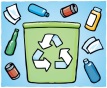 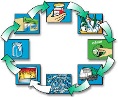 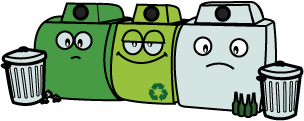 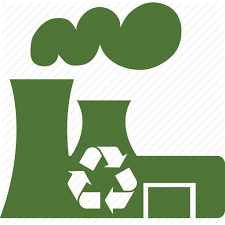 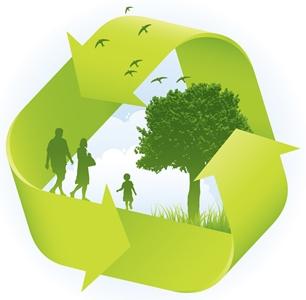 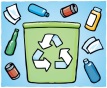 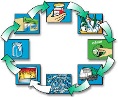 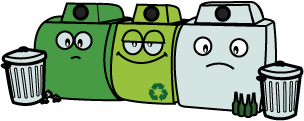 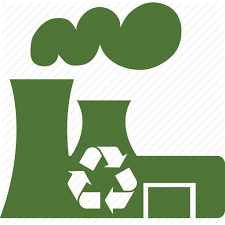 Иќтидори лоиња: Њаљми партовњои сахт барои коркард дар як сол - 350 000 метри кубї;Њаљми партовњо корезї барои коркард дар як рўз - 90 000 метри кубї;Имконият барои истењсоли:- нерӯи барќ – то 4,5  МВт  - Буѓи технологї 3,5  МВтАњолии маќсаднок: ш. Хуљанд, субъектњои МОИ «Суѓд»1Номгўи лоињаСохтмони коргоњ барои коркарди партовњои маишї ва коррезї дар њудуди МОИ «Суѓд»2СоњаИнфрасохтор3Самти татбиќи лоињахизматрасонии иљтимої4Макони татбиќи лоиња (Суроѓаи љойгиршавї)вилояти Суѓд, шањри Хуљанд, минтаќаи саноатии љанубї-ѓарбӣ 5Арзиши эњтимолии лоиња бо доллари ИМА 18 000 0006Мўњлати тахминии татбиќи лоиња Сохтмон: 3 сол Истифодабарї: 17сол7Мўњлати эњтимолии харљбарории лоиња10 сол8Тавсифи мухтассари лоиҳаБинобар њолати мављудаи экологї, айни замон зарурати ташкили коргоњи коркарди партовњо дар њудуди МОИ «Суѓд» бо истифода аз технологияи катализ бо ҳарорати паст, барои маљмуан тозагардонии масрафи канализатсияи шаҳрӣ (45 њаз. метри кубї ва то 100 тонн партовњои сахти маишї) ва барњам додани партовгоњњо, ба миён омадааст.Сохтмони коргоњ дар заминаи масоҳатҳои партовгоҳҳои ш. Хуљанд ба нақша гирифта шудааст. Дар баробари коркарди партовњои маишии ҷамъоваришаванда, лоиња њамчунин коркарди партовњои тагшиншудаи њавзњои обтозакуниро барои азхудкунии 80 гектар заминҳо дар назар дорад.Дар натиљаи татбиќи пурраи лоиња имконияти истењсоли 4,5 МВт ќувваи барќ ва 3,5 МВт буѓи технологї фароњам оварда мешавад.9Маќсад ва вазифањои лоињаТаъмини коркарди самарабахши партовњо ва бењтар намудани њолати экологї дар мањали атрофи поёнии дарёи Сирдарё. Истењсоли нерўи барќ ва буѓи технологї аз манбаъҳои  алтернативї. 10Иштироки давлат- пешнињоди њуќуќи истифодаи инфрасохтори лоињавї то ба мўњлати нињоии амали созишномаи ШДБХ11Иштироки шарики хусусї-Маблаѓгузории лоињаи ШДБХ аз њисоби маблаѓњои шахсї ва ё дигар маблаѓњои љалбшаванда;- Истифода ва идоракунї, аз љумла таъмини коршоямии ва фаъолияти самарбахши инфрасохтор;12Намуди созишнома/ шакли ШДБХ Сохтмон, истифодабарї ва супоридан13Ташаббускори лоиҳа (Шарики давлатї)Вазорати рушди иќтисод ва савдои Љумњурии Тољикистон14Суроѓаи ташаббускори лоиҳа ва маълмот барои тамос шањри Душанбе, куч. Бохтар 37Тел: (992 37) 227-34-34Факс: (992 37) 221-94-63